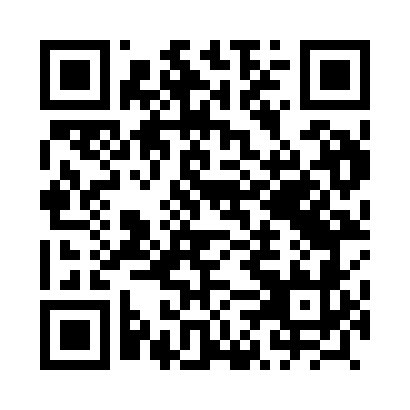 Prayer times for Zorzow, PolandMon 1 Jul 2024 - Wed 31 Jul 2024High Latitude Method: Angle Based RulePrayer Calculation Method: Muslim World LeagueAsar Calculation Method: HanafiPrayer times provided by https://www.salahtimes.comDateDayFajrSunriseDhuhrAsrMaghribIsha1Mon2:234:3912:526:279:0611:142Tue2:234:3912:536:279:0611:143Wed2:244:4012:536:279:0511:144Thu2:244:4112:536:279:0511:145Fri2:244:4212:536:279:0411:146Sat2:254:4312:536:279:0411:147Sun2:254:4312:536:269:0311:148Mon2:264:4412:546:269:0211:139Tue2:264:4512:546:269:0211:1310Wed2:274:4612:546:259:0111:1311Thu2:274:4712:546:259:0011:1312Fri2:284:4912:546:258:5911:1213Sat2:284:5012:546:248:5911:1214Sun2:294:5112:546:248:5811:1215Mon2:294:5212:556:238:5711:1116Tue2:304:5312:556:238:5611:1117Wed2:304:5412:556:228:5511:1018Thu2:314:5612:556:228:5311:1019Fri2:314:5712:556:218:5211:1020Sat2:324:5812:556:218:5111:0921Sun2:334:5912:556:208:5011:0922Mon2:335:0112:556:198:4911:0823Tue2:345:0212:556:188:4711:0724Wed2:345:0312:556:188:4611:0725Thu2:355:0512:556:178:4511:0626Fri2:355:0612:556:168:4311:0627Sat2:365:0812:556:158:4211:0528Sun2:365:0912:556:148:4011:0429Mon2:375:1012:556:138:3911:0430Tue2:375:1212:556:138:3711:0331Wed2:385:1312:556:128:3611:02